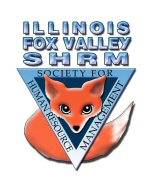 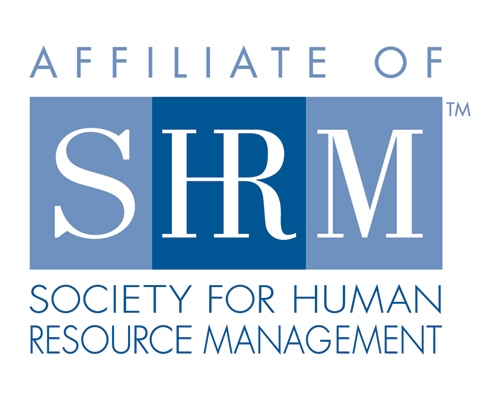 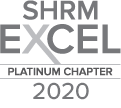 Board of DirectorsOfficersPresidentSarah SesterPresident ElectVP MembershipSue OswaltVP ProgramsKevin WilsonTreasurerLisa GruhlkeSecretaryVictoria KunzDirectorsCommunityOutreachCarmen Lainez
Susan BrownAsst VP MembershipBeth HoviousAsst VP ProgramsJudie Childress
Ron PryerWebsite/Member BenefitsWarren KrupLegislationMike WongCommittee ChairDiversitySusan JayneSocial MediaSamantha SalinasDedicated to supporting the continued growth of individuals in the Human Resources profession.